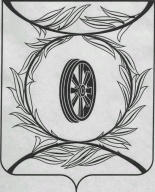                                                    Челябинская областьСОБРАНИЕ ДЕПУТАТОВ КАРТАЛИНСКОГО МУНИЦИПАЛЬНОГО РАЙОНА   РЕШЕНИЕот  29 апреля 2021 года № 117-Н                                                       О присуждении премии Собрания депутатов Карталинского муниципального района работникам здравоохраненияВ целях поощрения работников социальной сферы Карталинского муниципального района за высокое профессиональное мастерство и добросовестный труд, на основании решения Собрания депутатов Карталинского муниципального района от 27.10.2005 года № 74-Н «О премии Собрания депутатов Карталинского муниципального района работникам социальной сферы», Собрание депутатов Карталинского муниципального района РЕШАЕТ:1. Присудить премии Собрания депутатов Карталинского муниципального района работникам здравоохранения в размере 5000 рублей каждому:- Шапошникову Валерию Николаевичу – водителю автомобиля скорой медицинской помощи муниципального учреждения здравоохранения «Карталинская городская больница»;- Волкову Александру Леонидовичу – врачу анестезиологу-реаниматологу отделения анестезиологии и реанимации муниципального учреждения здравоохранения «Карталинская городская больница»;- Субочевой Анне Викторовне – медицинской сестре отделения медицинской профилактики муниципального учреждения здравоохранения «Карталинская городская больница»;- Михяновой Надие Хасановне – фельдшеру отделения скорой медицинской помощи муниципального учреждения здравоохранения «Карталинская городская больница»;- Борзенковой Мадине Тлюбергеновне - фельдшеру врачебной амбулатории п. Сухореченский муниципального учреждения здравоохранения «Карталинская городская больница»;- Татариновой Лилие Юрьевне – заведующей кабинетом организационно-методической работы – врачу-методисту частного учреждения здравоохранения «Поликлиника «РЖД - Медицина» города Карталы».2. Разместить настоящее решение в официальном сетевом издании администрации Карталинского муниципального района в сети Интернет (http://www.kartalyraion.ru).Председатель Собрания депутатовКарталинского муниципального района                                                     Е. Н. Слинкин